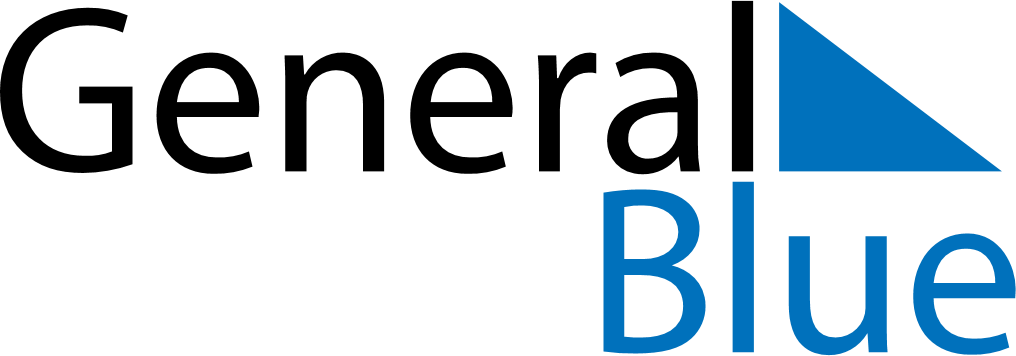 Faroe Islands 2018 HolidaysFaroe Islands 2018 HolidaysDATENAME OF HOLIDAYJanuary 1, 2018MondayNew Year’s DayMarch 29, 2018ThursdayMaundy ThursdayMarch 30, 2018FridayGood FridayApril 1, 2018SundayEaster SundayApril 2, 2018MondayEaster MondayApril 24, 2018TuesdayFlag DayApril 27, 2018FridayGreat Prayer DayMay 10, 2018ThursdayAscension DayMay 20, 2018SundayPentecostMay 21, 2018MondayWhit MondayJune 5, 2018TuesdayConstitution DayJuly 28, 2018SaturdaySt.Olav’s EveJuly 29, 2018SundaySt.Olav’s DayDecember 24, 2018MondayChristmas EveDecember 25, 2018TuesdayChristmas DayDecember 26, 2018WednesdayBoxing DayDecember 31, 2018MondayNew Year’s Eve